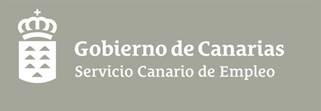 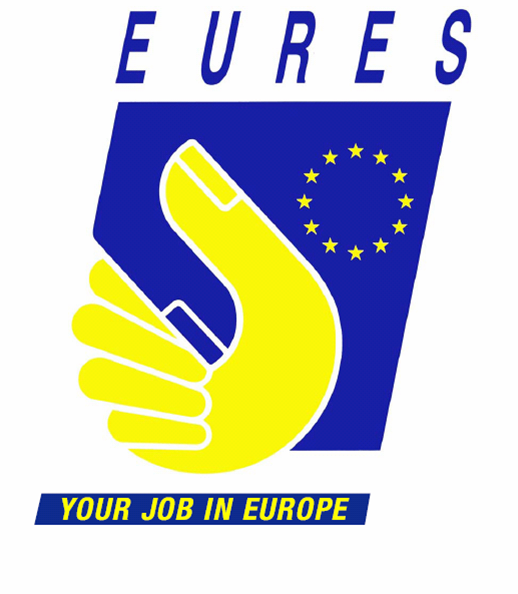 MODELO  DE FORMULARIO DE SOLICITUD DEL SERVICIO DE VIDEOCITA EURESEnvía este formulario cumplimentado a eures-tenerife.martin@sepe.es (correo habilitado para toda Canarias) y en 48 horas recibirás una propuesta de fecha y horaMODELO  DE FORMULARIO DE SOLICITUD DEL SERVICIO DE VIDEOCITA EURESEnvía este formulario cumplimentado a eures-tenerife.martin@sepe.es (correo habilitado para toda Canarias) y en 48 horas recibirás una propuesta de fecha y horaMODELO  DE FORMULARIO DE SOLICITUD DEL SERVICIO DE VIDEOCITA EURESEnvía este formulario cumplimentado a eures-tenerife.martin@sepe.es (correo habilitado para toda Canarias) y en 48 horas recibirás una propuesta de fecha y horaMODELO  DE FORMULARIO DE SOLICITUD DEL SERVICIO DE VIDEOCITA EURESEnvía este formulario cumplimentado a eures-tenerife.martin@sepe.es (correo habilitado para toda Canarias) y en 48 horas recibirás una propuesta de fecha y horaMODELO  DE FORMULARIO DE SOLICITUD DEL SERVICIO DE VIDEOCITA EURESEnvía este formulario cumplimentado a eures-tenerife.martin@sepe.es (correo habilitado para toda Canarias) y en 48 horas recibirás una propuesta de fecha y horaNombreNombreNombreDNIDNIDNIDomicilioDomicilioDomicilioTeléfonoTeléfonoTeléfonoe-maile-maile-mailTema que desea tratar:Tema que desea tratar:Tema que desea tratar:Tema que desea tratar:Tema que desea tratar:Información general sobre EURESInformación general sobre EURESInformación general sobre EURESInformación general sobre EURESOrientación sobre posibilidades de empleo en EuropaOrientación sobre posibilidades de empleo en EuropaOrientación sobre posibilidades de empleo en EuropaOrientación sobre posibilidades de empleo en EuropaInformación sobre un país concreto (indique cual)Información sobre un país concreto (indique cual)Información sobre un país concreto (indique cual)Información sobre un país concreto (indique cual)Tiene previsto su salida inmediataTiene previsto su salida inmediataTiene previsto su salida inmediataTiene previsto su salida inmediataNecesita información previa al retornoNecesita información previa al retornoNecesita información previa al retornoNecesita información previa al retornoOfertas de empleoOfertas de empleoOfertas de empleoOfertas de empleoAyudas a la movilidadAyudas a la movilidadAyudas a la movilidadAyudas a la movilidadOtroOtroOtroOtroHerramienta de videoconferencia que desea emplear:Herramienta de videoconferencia que desea emplear:Herramienta de videoconferencia que desea emplear:Herramienta de videoconferencia que desea emplear:Herramienta de videoconferencia que desea emplear:SkypeSkypeSkypeSkypeGoogle HangoutsGoogle HangoutsGoogle HangoutsGoogle HangoutsOtra (Indique cual. La VC será posible en función de la accesibilidad con que contemos para esa herramienta)Otra (Indique cual. La VC será posible en función de la accesibilidad con que contemos para esa herramienta)Otra (Indique cual. La VC será posible en función de la accesibilidad con que contemos para esa herramienta)Otra (Indique cual. La VC será posible en función de la accesibilidad con que contemos para esa herramienta)No tengo: Utilicen la propia de EURES*No tengo: Utilicen la propia de EURES*No tengo: Utilicen la propia de EURES*No tengo: Utilicen la propia de EURES** La herramienta propia de EURES es Blackboard Collaborate Ultra. le enviaremos por e-mail un enlace al que podrá conectarse. Debemos adelantar que la eficiencia de la herramienta puede depender de su compatibilidad con su ordenador, sistema operativo, etc. por lo que habrá que chequearlo de antemano).* La herramienta propia de EURES es Blackboard Collaborate Ultra. le enviaremos por e-mail un enlace al que podrá conectarse. Debemos adelantar que la eficiencia de la herramienta puede depender de su compatibilidad con su ordenador, sistema operativo, etc. por lo que habrá que chequearlo de antemano).* La herramienta propia de EURES es Blackboard Collaborate Ultra. le enviaremos por e-mail un enlace al que podrá conectarse. Debemos adelantar que la eficiencia de la herramienta puede depender de su compatibilidad con su ordenador, sistema operativo, etc. por lo que habrá que chequearlo de antemano).* La herramienta propia de EURES es Blackboard Collaborate Ultra. le enviaremos por e-mail un enlace al que podrá conectarse. Debemos adelantar que la eficiencia de la herramienta puede depender de su compatibilidad con su ordenador, sistema operativo, etc. por lo que habrá que chequearlo de antemano).* La herramienta propia de EURES es Blackboard Collaborate Ultra. le enviaremos por e-mail un enlace al que podrá conectarse. Debemos adelantar que la eficiencia de la herramienta puede depender de su compatibilidad con su ordenador, sistema operativo, etc. por lo que habrá que chequearlo de antemano).¿Desea recibir información de EURES-Servicio Canario de Empleo en su buzón de email?¿Desea recibir información de EURES-Servicio Canario de Empleo en su buzón de email?¿Desea recibir información de EURES-Servicio Canario de Empleo en su buzón de email?¿Desea recibir información de EURES-Servicio Canario de Empleo en su buzón de email?¿Desea recibir información de EURES-Servicio Canario de Empleo en su buzón de email?SiNo